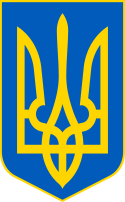 У К Р А Ї Н ААВАНГАРДІВСЬКА СЕЛИЩНА  РАДАОДЕСЬКОГО РАЙОНУ ОДЕСЬКОЇ ОБЛАСТІР І Ш Е Н Н Я     Про затвердження Програми «Безпечний Авангард» на 2023 рікВідповідно до Законів України «Про місцеве самоврядування в Україні», згідно ст.91 Бюджетного кодексу України, з метою запобігання та припинення адміністративних правопорушень і злочинів,  захисту життя та здоров’я громадян, інтересів суспільства і держави від протиправних посягань, Авангардівська селищна рада, ВИРІШИЛА: 
1.Затвердити Програму «Безпечний Авангард» на 2023 рік згідно з додатком №1 (додається). 2. Контроль за виконанням даного рішення покласти на постійну комісію з питань фінансів, бюджету, планування соціально-економічного розвитку, інвестицій, міжнародного співробітництва та регуляторної політики.Селищний голова                                                       Сергій ХРУСТОВСЬКИЙ№ 1566-VIІІвід 22.12.2022 Додаток №1                  до рішення сесії від 22.12. 2022 року № 1566 -VIІІПРОГРАМА«Безпечний Авангард»                              на 2023 ріксмт.Авангард2022ПРОГРАМА   „БЕЗПЕЧНИЙ АВАНГАРД” на 2022 рокиІ. Загальні положенняПрограма „БЕЗПЕЧНИЙ АВАНГАРД” на 2023 рік (далі-Програма) розроблена відповідно до Законів України „Про національну поліцію”, “Про участь громадян в охороні громадського порядку і державного кордону”,  Указу Президента „Про заходи щодо забезпечення особистої безпеки громадян та протидії злочинності”, ст. 91 Бюджетного кодексу України, з метою запобігання та припинення адміністративних правопорушень і злочинів,  захисту життя та здоров’я громадян, інтересів суспільства і держави від протиправних посягань.В основу реалізації Програми покладено принцип об’єднання зусиль органів місцевого самоврядування, правоохоронних органів, підприємств, організацій та установ різних форм власності,  громадськості для забезпечення охорони громадського порядку та профілактики злочинності у Авангардівській територіальній громаді.Питання  активізації участі населення у правоохоронній роботі, підтримки громадянами діяльності органів внутрішніх справ, залучення до цієї роботи підприємств, організацій та установ різних форм власності постає дуже гостро у зв’язку з реформуванням старої системи органів внутрішніх справ та різкім збільшенням проявів злочинності у Авангардівській територіальній громаді протягом останнього періоду.Наявний стан справ знижує оперативність реагування працівників поліції на правопорушення, негативно впливає на рівень забезпечення громадського порядку та ефективності боротьби зі злочинністю. У зв’язку з цим широке залучення громадськості, профільних підприємств, організацій та установ різних форм власності до діяльності з охорони громадського порядку та протидії злочинності набуває першочергового значення.Потребує активізації також інформаційно-роз’яснювальна робота, що проводиться серед населення, з метою доведення необхідності участі громадян в охороні громадського порядку, профілактики правопорушень та боротьби зі злочинністю.У цілому рівень участі громадян у правоохоронній роботі є недостатнім. Такий стан справ зумовлений різними факторами. Одним з найболючіших питань у діяльності громадських формувань є низький рівень їх фінансування та матеріально-технічного забезпечення, що не дозволяє повною мірою залучити громадян до відповідної роботи.Враховуючи вищенаведене, виникає необхідність залучення до  роботи підприємств, організацій та установ різних форм власності, які  можуть виконувати цю роботу згідно своїх установчих документів.ІІ. Мета і завдання програмиМета Програми полягає у забезпеченні ефективної підтримки місцевим органом виконавчої влади, органом місцевого самоврядування та населенням діяльності органів внутрішніх справ, спрямованої на підвищення загального рівня правопорядку у Авангардівській територіальній громаді, захист життя, здоров’я, честі і гідності населення, цілодобову охорону громадського порядку у населених пунктах, профілактичну роботу по попередженню злочинності та забезпеченні комплексного підходу до розв’язання проблем, пов’язаних з питаннями безпеки у Авангардівській територіальній громаді.Дана програма передбачає подальше посилення боротьби зі злочинністю, забезпечення громадського порядку, поліпшення профілактичної роботи, активізацію роботи громадських формувань з охорони громадського порядку з метою забезпечення прав і свобод людини і громадянина, надання допомоги у фінансовому і матеріально-технічному забезпеченні юридичним особам, які  здійснюють повноваження в сфері  охорони громадського порядку та боротьби зі злочинністюОсновними завданнями Програми є:підвищення рівня правової освіти населення з питань участі в правоохоронній діяльності;активізація залучення різних категорій населення та об’єднань громадян до охорони громадського порядку та боротьби зі злочинністю;залучення/створення громадських формувань з охорони порядку, в подальшому підвищення ефективності їх функціонування шляхом удосконалення  управління та розвитку організаційних структур;залучення на договірних засадах юридичних осіб, які займаються охороною громадського порядку, попередженням правопорушень та боротьбою зі злочинністю на території громади.забезпечити широке висвітлення діяльності населення, правоохоронних органів, профільних підприємств в охороні громадського порядку та профілактики злочинності в селищі.ІІІ. Очікувані результати від виконання ПрограмиВиконання Програми дасть змогу:посилити взаємодію правоохоронних органів, місцевих органів виконавчої влади та органів місцевого самоврядування щодо охорони громадського порядку та боротьби зі злочинністю у Авангардівській територіальній громаді;активізувати участь широких верств населення у правоохоронній діяльності;забезпечити належну матеріально-технічну і фінансову підтримку діяльності громадських формувань, громадських помічників дільничних інспекторів міліції, юридичних осіб, які здійснюють діяльність у цій сфері;підвищити ефективність діяльності органів внутрішніх справ;поліпшити стан правопорядку в селищі, створити додаткові умови для забезпечення особистої безпеки громадян і профілактики правопорушень;мінімізувати злочинний вплив на молодь та підлітків, усунути причини та умови, що сприяють втягненню їх у протиправну діяльність.Заходи щодо реалізації програмиАналіз стану правопорядку у Авангардівській територіальній громаді та визначення пріоритетних напрямів діяльності щодо запобіганням злочинним проявам.Визначення завдань для підприємства (організації, установи), яке буде здійснювати  охорону громадського порядку та завдання щодо реалізації даної програми.Для попередження та мінімізації кримінального впливу на неповнолітніх та молодь, посилення боротьби з незаконним обігом наркотичних засобів, психотропних речовин, здійснення спільних оперативно-профілактичних операцій з протидії розповсюдженню наркотичних засобів у навчально-виховних та розважальних закладах.З метою належної протидії тяжким та особливо тяжким злочинам, незаконному обігу зброї та вибухівки, розшуку злочинців та осіб, причетних до цього, спільно з відділом поліції проведення спеціальних рейдів.Участь у перевірці органами внутрішніх справ дотримання законодавства суб’єктами господарської та підприємницької діяльності, особливо у нічний час.Проведення оперативно профілактичних операцій з метою запобігання негативним проявам серед неповнолітніх, у тому числі пияцтва, наркоманії, дитячої бездоглядності й безпритульності, а також виявлення і притягнення до відповідальності дорослих осіб, які негативно впливають на виховання дітей, втягують неповнолітніх у злочинну діяльність, наркоманію, проституцію, жебрацтво тощо.З метою координації дій забезпечення обміну інформацією щодо скоєння правопорушень з боку неповнолітніх з виконавчим комітетом Авангардівської селищної ради.Проведення операцій щодо виявлення дітей, які жебракують, чинять правопорушення або стали жертвами злочинної діяльності дорослих.З метою профілактики злочинності в підлітковому та молодіжному середовищі аналіз стану та ефективності залучення підлітків та молоді до масових занять фізичною культурою та спортом, проведення систематичних змагань, інших фізкультурно-оздоровчих заходів та здійснювати скоординований план дій щодо активізації спортивно-масової роботи серед молоді за місцем проживання, навчання, праці.Розроблення заходів щодо охорони громадського порядку, особливо у нічний час, сприяння суворому дотриманню графіків роботи закладів, які працюють у вечірній та нічний час ( кафе, бари, ресторани).З метою вирішення комплексу завдань з попередження правопорушень, їх фіксації, миттєвого реагування на злочини – подальше розширення системи відеоспостереження, об’єднання всіх засобів відеофіксації в єдину глобальну систему централізованого відеоспостереження «Безпечний Авангард».Укладання договору охоронних послуг, з метою патрулювання територій Авангардівської територіальної громади, та населених пунктів: смт. Авангард, с. Прилиманське, с. Нова Долина, смт. Хлібодарське, селище Радісне.Обсяги та джерела фінансування ПрограмиЗаходи програми виконуються посадовими особами органу місцевого самоврядування, працівниками районного  відділу поліції спільно з громадськими організаціями, формуваннями та охоронним підприємством.Фінансування Програми здійснюється в межах фінансових можливостей місцевого бюджету та інших передбачених законодавством  джерел.Для створення системи  централізованого відеоспостереження „Безпечний Авангард” необхідно передбачити в селищному бюджеті кошти на придбання додаткових засобів спостереження, їх встановлення та обслуговування. Також передбачається фінансування підприємств, які надають послуги у сфері забезпечення громадської безпеки, охорони правопорядку та громадського порядку, матеріально-фінансова підтримка громадських формувань та об’єднань. При необхідності фінансування додаткових заходів Програми  видатки можуть бути збільшені відповідно до потреб.VІ. Система управління та контролю ходу виконання ПрограмиКоординація та контроль виконання заходів Програми здійснюється Авангардівською селищною радою. Управління бюджетними коштами здійснює розпорядник коштів.Учасники Програми – Авангардівська селищна рада, представники правоохоронних органів, профільних підприємств, які здійснюють діяльність у сфері охорони безпеки, громадські організації звітуються про виконання Програми та витрачання коштів на її фінансування не рідше одного разу на рік.Секретар ради                                                    Валентина ЩУРДодаток №1 до ПрограмиНапрями діяльності та заходи Програми «Безпечний Авангард»  на 2022 рікСекретар  ради                                                      Валентина ЩУР№ п/пПризначення коштівФінансування програми  по роках№ п/пПризначення коштів     20232оплата послуг підприємства у сфері забезпечення громадської безпеки, охорони правопорядку та громадського порядку3 765 000 грн3Всього3 765 000 грнНазва напряму діяльності (пріоритетні завдання)Строк виконання заходуВиконавціДжерела фінансуванняОрієнтовні обсяги фінансових ресурсів, грн.23456оплата послуг підприємства у сфері забезпечення громадської безпеки, охорони правопорядку та громадського порядку 2023 рікАвангардівська селищна рада 0118230Місцевий бюджет3 765 000,00КЕКВ 2240